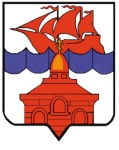 РОССИЙСКАЯ ФЕДЕРАЦИЯКРАСНОЯРСКИЙ КРАЙТАЙМЫРСКИЙ ДОЛГАНО-НЕНЕЦКИЙ МУНИЦИПАЛЬНЫЙ РАЙОНАДМИНИСТРАЦИЯ СЕЛЬСКОГО ПОСЕЛЕНИЯ ХАТАНГАПОСТАНОВЛЕНИЕ06.04.2023 г.                                                                                            № 054 – П Об утверждении Порядка предоставления субсидии собственникам жилых помещений в многоквартирных домах, признанных в установленном порядке аварийными и подлежащими сносу или реконструкции, на приобретение (строительство) другого жилого помещенияВ соответствии с Федеральными законами от 06.10.2003 № 131-ФЗ «Об общих принципах организации местного самоуправления в Российской Федерации», от 21.07.2007 № 185-ФЗ «О Фонде содействия реформированию жилищно-коммунального хозяйства», Постановлениями Правительства Красноярского края от 29.03.2019 № 144-п «Об утверждении региональной адресной программы «Переселение граждан из аварийного жилищного фонда в Красноярском крае» на 2019–2025 годы, от 30.03.2021 № 167-п «Об утверждении Порядка предоставления субсидии собственникам жилых помещений в многоквартирных домах, признанных в установленном порядке аварийными и подлежащими сносу или реконструкции, на приобретение (строительство) другого жилого помещения», Уставом сельского поселения Хатанга,                                    ПОСТАНОВЛЯЮ:Утвердить Порядок предоставления субсидии собственникам жилых помещений в многоквартирных домах, признанных в установленном порядке аварийными и подлежащими сносу или реконструкции, на приобретение (строительство) другого жилого помещения согласно приложению.Опубликовать постановление в Информационном бюллетене Хатангского сельского Совета депутатов и Администрации сельского поселения Хатанга и на официальном сайте органов местного самоуправления сельского поселения Хатанга www.hatanga24.ru.Контроль за исполнением настоящего постановления оставляю за собой.Постановление вступает в силу в день, следующий за днем его официального опубликования.Глава сельского поселения Хатанга                                                 А.С. ДоронинПриложение к постановлению Администрации сельского поселения Хатангаот 06.04.2023 г. № 054–П Порядок предоставления субсидии собственникам жилых помещений
 в многоквартирных домах, признанных в установленном порядке аварийными и подлежащими сносу или реконструкции, на приобретение (строительство) другого жилого помещения1. Общие положения1.1. Порядок предоставления субсидии собственникам жилых помещений в многоквартирных домах, признанных в установленном порядке аварийными и подлежащими сносу или реконструкции, на приобретение (строительство) другого жилого помещения определяет условия и порядок предоставления субсидии собственникам жилых помещений в многоквартирных домах, признанных в установленном порядке аварийными и подлежащими сносу или реконструкции, на приобретение другого жилого   помещения (далее – Порядок, субсидия, собственник, занимаемое жилое помещение).Субсидия предоставляется в рамках реализации региональной адресной программы «Переселение граждан из аварийного жилищного фонда в Красноярском крае» на 2019–2025 годы, утвержденной постановлением Правительства Красноярского края от 29.03.2019 № 144-п (далее – Программа).1.2. Субсидия предоставляется Администрацией сельского поселения Хатанга, принявшей решение об изъятии земельного участка и (или) расположенного на нем объекта недвижимого имущества для муниципальных нужд в соответствии со статьей 32 Жилищного кодекса Российской Федерации (далее – орган местного самоуправления).1.3. Субсидия предоставляется собственникам при соблюдении следующих условий:- на дату признания многоквартирного дома аварийным и подлежащим сносу или реконструкции, а также на дату подачи заявления о предоставлении субсидии у собственника отсутствуют иные жилые помещения, пригодные для постоянного проживания, находящиеся в их собственности, либо занимаемые на условиях социального найма или по договору найма жилого помещения жилищного фонда социального использования;- собственник приобрел право собственности на занимаемое жилое помещение до признания его в установленном порядке аварийным и подлежащим сносу или реконструкции, за исключением собственников, право собственности у которых в отношении таких жилых помещений возникло в порядке наследования, при условии, что на дату признания многоквартирного дома аварийным и подлежащим сносу или реконструкции у них отсутствовали иные жилые помещения, пригодные для постоянного проживания, находящиеся в их собственности либо занимаемые на условиях социального найма или по договору найма жилого помещения социального использования;- ранее собственник не пользовался правом на получение субсидии в рамках реализации региональных адресных программ по переселению граждан из аварийного жилищного фонда, реализуемых на территории Красноярского края;- собственником после признания многоквартирного дома аварийным и подлежащим сносу или реконструкции не совершались действия
по отчуждению жилых помещений, пригодных для постоянного проживания, находящихся в его собственности.1.4. В случае наличия у собственника нескольких жилых помещений, входящих в аварийный жилищный фонд, расселяемый в рамках Программы, предоставление ему в связи с переселением из таких жилых помещений субсидии, предусмотренной Порядком, осуществляется в отношении только одного жилого помещения. Жилое помещение, в отношении которого осуществляется предоставление субсидии, собственник определяет самостоятельно.1.5. Собственник вправе принять решение о расходовании средств субсидии на оплату:	- цены договора купли-продажи одного или нескольких жилых помещений (квартиры, комнаты, индивидуального жилого дома), приобретаемого в индивидуальную, общую долевую, совместную собственность, участником которой является получатель субсидии (далее – договор купли-продажи);	- цены договора участия в долевом строительстве, предметом которого является жилое помещение, в том числе путем размещения средств субсидии на счете эскроу (далее – договор участия в долевом строительстве);	- цены договора строительного подряда на строительство индивидуального жилого дома (далее – договор подряда).1.6. Договора на приобретение собственником жилого помещения в целях реализации средств субсидии, подписываются в трехстороннем порядке, с участием органа местного самоуправления.  1.7. Выплата субсидии собственнику за одно изымаемое жилое помещение предоставляется один раз.2. Определение размера субсидии2.1. Размер субсидии на приобретение (строительство) жилого помещения определяется по формуле:С=Д×S×Ц-В,где: С – размер субсидии;Д – доля в праве собственности на жилое помещение;S – общая площадь жилого помещения, принадлежащего собственнику;Ц – стоимость одного квадратного метра общей площади жилого помещения, установленная Программой;В – размер возмещения, предоставляемого собственнику и рассчитанного в порядке, установленном частью 7 статьи 32 Жилищного кодекса Российской Федерации.2.2. В случае если занимаемое жилое помещение находится в долевой собственности граждан и при этом один или несколько участников долевой собственности не соответствует условиям, установленным пунктом 1.3 Порядка, то размер общей площади жилого помещения, применяемый при расчете субсидии, уменьшается пропорционально доле в праве собственности на занимаемое жилое помещение, принадлежащей собственнику, не имеющему права на получение субсидии.3. Предоставление субсидии3.1. В целях получения субсидии собственник представляет в орган местного самоуправления заявление о предоставлении субсидии собственникам жилых помещений в многоквартирных домах, признанных в установленном порядке аварийными и подлежащими сносу или реконструкции, на приобретение другого жилого помещения, по форме согласно приложению № 1 к Порядку (далее – заявление) в срок с 10 апреля текущего года до 10 июня текущего года (до окончания срока реализации Программы).3.2. К заявлению прилагаются следующие документы:1) копии документов, удостоверяющих личность собственника (паспорт гражданина Российской Федерации или документ, его заменяющий);2) сведения о членах семьи собственника и иных лицах, зарегистрированных по месту проживания в изымаемом жилом помещении, указываемых в заявлении;3) копии документов, удостоверяющих личность граждан, указанных в абзаце третьем настоящего пункта (паспорт гражданина Российской Федерации или документ, его заменяющий), либо копии свидетельств о регистрации по месту жительства граждан Российской Федерации, не достигших 14-летнего возраста;4) копии выписки из Единого государственного реестра недвижимости об объекте недвижимости в отношении изымаемого жилого помещения (по собственной инициативе);5) документы на гражданина и членов его семьи о наличии (отсутствии) жилья, находящегося в собственности, выданные организациями (органами) по государственному техническому учету, технической инвентаризации объектов капитального строительства (представляется по собственной инициативе).6) разрешение органов опеки и попечительства на отчуждение жилого помещения, принадлежащего на праве собственности несовершеннолетнему ребенку.В случае подачи заявления представителем собственника к заявлению прикладывается доверенность, оформленная в соответствии с законодательством Российской Федерации, подтверждающая полномочия представителя.В случае подачи заявления законным представителем собственника к заявлению прикладываются копии документов, удостоверяющих личность и полномочия законного представителя (усыновителя, опекуна, попечителя). 3.3. Заявление и документы, указанные в пункте 3.2 Порядка, представляются гражданином в орган местного самоуправления либо направляются в орган местного самоуправления почтовым отправлением с уведомлением о вручении и описью вложения Орган местного самоуправления осуществляет прием заявления и документов, указанных в пункте 3.2 Порядка, и регистрирует их в день поступления.3.4. Копии документов должны быть заверены органом, выдавшим соответствующие документы, или нотариально. Незаверенные копии документов представляются с предъявлением оригиналов и заверяются уполномоченным лицом органа местного самоуправления. 3.5. В случае если собственник не представил по собственной инициативе документы и (или) информацию, указанные в абзацах пятом, шестом пункта 3.2 Порядка, органы местного самоуправления в течение 5 рабочих дней запрашивают их в порядке межведомственного информационного взаимодействия в соответствии с Федеральным законом № 210-ФЗ. 3.6. Орган местного самоуправления в течение 10 рабочих дней со дня получения документов и (или) информации, указанных в абзацах пятом, шестом пункта 3.2 Порядка, осуществляет рассмотрение заявления и прилагаемых к нему документов и принимает решение о предоставлении или об отказе в предоставлении субсидии. В случае отказа в предоставлении субсидии в решении указываются причины отказа.3.7. Орган местного самоуправления в течение 3 рабочих дней со дня принятия решения, указанного в пункте 3.6 Порядка, направляет собственнику уведомление о принятом решении в письменном виде. 3.8. Основаниями для отказа в предоставлении субсидии являются:	1) несоответствие собственника одному из условий, указанных в пункте 1.3 Порядка;	2) непредставление или представление не в полном объеме документов (сведений), указанных в абзацах втором, четвертом пункта 3.2 Порядка;3.9. Собственник вправе повторно подать заявление в орган местного самоуправления после устранения причин отказа, в течение 30 календарных дней с момента возврата документов. Заявления, поданные повторно, рассматриваются в порядке, предусмотренном пунктами 3.1–3.10 Порядка. 3.10. Орган местного самоуправления в течение 10 рабочих дней со дня принятия решения о предоставлении субсидии оформляет и заключает c собственником, принявшим решение о расходовании средств субсидии на оплату цены договора, предусмотренного пунктом 1.5 Порядка, соглашение о предоставлении субсидии собственникам жилых помещений в многоквартирных домах, признанных в установленном порядке аварийными и подлежащими сносу или реконструкции, на приобретение другого жилого помещения по форме согласно приложению № 2 (далее – Соглашение).3.13. Соглашение подписывается собственником одновременно с соглашением об изъятии недвижимого имущества для муниципальных нужд. 4. Расходование субсидии на оплату стоимости приобретаемого жилого помещения 4.1. Собственник, принявший решение о расходовании средств субсидии на оплату цены договора, предусмотренного пунктом 1.5 Порядка, самостоятельно осуществляет поиск жилого помещения, соответствующего требованиям, установленным в пункте 4.2 Порядка.4.2. Приобретаемые (строящиеся) жилые помещения одновременно должны соответствовать следующим требованиям:	1) находиться на территории Красноярского края;	2) находиться в многоквартирном доме или жилом доме блокированной застройки, введенном в эксплуатацию, в индивидуальном жилом доме; 3) иметь общую площадь не менее учетной нормы площади жилого помещения, установленной в муниципальном образовании, на территории которого приобретается жилое помещение;	4) соответствовать требованиям, установленным Положением о признании помещения жилым помещением, жилого помещения непригодным для проживания, многоквартирного дома аварийным и подлежащим сносу или реконструкции, садового дома жилым домом и жилого дома садовым домом, утвержденным постановлением Правительства Российской Федерации от 28.01.2006 № 47 «Об утверждении положения о признании помещения жилым помещением, жилого помещения непригодным для проживания, многоквартирного дома аварийным и подлежащим сносу или реконструкции, садового дома жилым домом и жилого дома садовым домом» (далее – Постановление);	5) быть благоустроенным применительно к условиям населенного пункта, на территории которого планируется приобрести (построить) жилое помещение. Проверка соответствия требованиям, указанным в настоящем пункте, обеспечивается органом местного самоуправления на основании анализа выписки из Единого государственного реестра недвижимости и сведений, запрашиваемых у межведомственной комиссии, созданной в соответствии с Постановлением, действующей на территории населенного пункта, где приобретается жилое помещение. 4.3. В случае если стоимость приобретаемого (строящегося) жилого помещения превышает размер возмещения и субсидии, уплата недостающей суммы по договору, предусмотренному пунктом 1.5 Порядка, производится собственником за счет собственных и (или) заемных средств в соответствии с порядком, определенным договором, предусмотренным пунктом 1.5 Порядка.4.4. В случае если стоимость приобретаемого (строящегося) жилого помещения по договору, предусмотренному пунктом 1.5 Порядка, меньше суммы размера возмещения и субсидии, размер субсидии уменьшается до стоимости приобретаемого (строящегося) жилого помещения.4.5. Субсидия не может быть использована на приобретение жилого помещения у близких родственников (супруга (супруги), дедушки (бабушки), внуков, родителей (в том числе усыновителей), детей (в том числе усыновленных), полнородных и неполнородных братьев и сестер).В случае приобретения жилого дома, имеющего надворные постройки и земельный участок, за счет субсидии оплачиваются приобретаемый жилой дом с учетом надворных построек (если по данным технического паспорта они составляют единое целое с домом) и земельный участок, на котором расположен жилой дом. В случае приобретения квартиры в жилом доме блокированной застройки оплачиваются приобретаемая квартира и земельный участок или доля в праве общей долевой собственности на земельный участок, на котором расположена квартира, принадлежащий продавцу на праве собственности.Договор приобретения жилого помещения купли-продажи, подписанный собственником и продавцом, или договор подряда, подписанный собственником и исполнителем, или договор участия в долевом строительстве собственник представляет в орган местного самоуправления в течение 3 месяцев со дня заключения Соглашения.Одновременно с договором купли-продажи, подписанным собственником и продавцом, или договором участия в долевом строительстве собственник представляет выписку из Единого государственного реестра недвижимости об основных характеристиках и зарегистрированных правах на объект недвижимости в отношении приобретаемого (строящегося) собственником жилого помещения (по собственной инициативе).В случае если собственник не представил по собственной инициативе документ, указанный в абзаце третьем настоящего пункта, органы местного самоуправления в течение 5 рабочих дней запрашивают их в порядке межведомственного информационного взаимодействия в соответствии с Федеральным законом от 27.07.2010 № 210-ФЗ. 4.7. При нарушении собственником срока представления договора купли-продажи или договора подряда, или договора участия в долевом строительстве в орган местного самоуправления собственник утрачивает право на участие в Программе.4.8. Орган местного самоуправления в течение 5 рабочих дней со дня предоставления собственником:- договора купли-продажи осуществляет проверку жилого помещения на соответствие требованиям, предусмотренным пунктом 4.2 Порядка, при отсутствии замечаний подписывает его;- договора подряда осуществляет проверку жилого помещения на соответствие требованиям, предусмотренным абзацами первым – третьим, пятым пункта 4.2 Порядка, при отсутствии замечаний подписывает его;- договора участия в долевом строительстве осуществляет проверку жилого помещения на соответствие требованиям, предусмотренным абзацами первым – третьим, пятым пункта 4.2 Порядка. 4.9. В случае если жилое помещение не соответствуют требованиям, предусмотренным пунктом 4.2 Порядка, договор, предусмотренный пунктом 1.5 Порядка, подлежит возврату в течение 3 рабочих дней со дня принятия такого решения без оплаты с указанием причины возврата.Собственник вправе повторно предоставить договор, предусмотренный пунктом 1.5 Порядка, в орган местного самоуправления после устранения причин возврата в течение 10 дней со дня получения возвращенного органом местного самоуправления договора, предусмотренного пунктом 1.5 Порядка.4.10. Собственник в течение 5 рабочих дней со дня подписания органом местного самоуправления договора подряда представляет в орган местного самоуправления копию документа, подтверждающего внесение собственником собственных и (или) заемных средств на счет исполнителя, в случае если стоимость жилого помещения по договору подряда превышает размер субсидии, указанной в Соглашении.Собственник в течение 5 рабочих дней со дня регистрации договора купли-продажи Управлением Федеральной службы государственной регистрации, кадастра и картографии по Красноярскому краю представляет в орган местного самоуправления его копию и копию документа, подтверждающего внесение собственником собственных и (или) заемных средств на счет продавца, в случае если стоимость жилого помещения по договору купли-продажи превышает размер субсидии, указанной в Соглашении.Собственник в течение 5 рабочих дней со дня регистрации договора долевого участия Управлением Федеральной службы государственной регистрации, кадастра и картографии по Красноярскому краю представляет в орган местного самоуправления его копию и копию документа, подтверждающего внесение собственником собственных и (или) заемных средств на счет застройщика или счет эскроу, в случае если стоимость жилого помещения по договору участия в долевом строительстве превышает размер субсидии, указанной в Соглашении.Копии документов представляются одновременно с предъявлением подлинников и заверяются уполномоченным лицом органа местного самоуправления.4.11. Перечисление субсидий производится органом местного самоуправления безналичным путем на счета исполнителей в течение 30 дней со дня представления в орган местного самоуправления договора подряда, но не позднее дня окончания текущего финансового года (до окончания срока реализации Программы).Перечисление субсидий производится органом местного самоуправления безналичным путем на счета продавцов в течение 30 дней со дня представления в орган местного самоуправления договора купли-продажи, зарегистрированного в установленном порядке, но не позднее дня окончания текущего финансового года.Перечисление субсидий производится органом местного самоуправления безналичным путем на счет застройщика или счет эскроу в течение 30 дней со дня представления в орган местного самоуправления договора участия в долевом строительстве, зарегистрированного в установленном порядке, но не позднее дня окончания текущего финансового года.Одновременно с перечислением субсидии на счет продавца или исполнителя, или застройщика или счет эскроу перечисляется и возмещение, подлежащее выплате собственнику.В случае непредставления документа, указанного в пункте 4.10 Порядка, перечисление возмещения и субсидии не осуществляется.4.12. Условием для перечисления субсидии на расчетный счет продавца или исполнителя, или застройщика является наличие в договоре, предусмотренном пунктом 1.5 Порядка, указания на то, что жилое помещение приобретается в рамках реализации региональных адресных программ по переселению граждан из аварийного жилищного фонда на территории Красноярского края и оплата производится за счет возмещения, субсидии, а при необходимости дополнительных средств – в соответствии с пунктом 4.3 Порядка.4.13. Собственник снимается с регистрационного учета и освобождает занимаемое жилое помещение в течение 14 календарных дней со дня государственной регистрации прав на приобретенное жилое помещение.4.14. Собственник обязуется передать в муниципальную собственность занимаемое жилое помещение, находящееся у него в собственности, свободное от прав третьих лиц, в срок, указанный в Соглашении. Приложение № 1к Порядку предоставления субсидии собственникам жилых помещений в многоквартирных домах, признанных 
 в установленном порядке аварийными и подлежащими сносу или реконструкции, 
 на приобретение (строительство) другого жилого помещенияЗаявление на предоставление субсидии собственникам жилых помещений
 в многоквартирных домах, признанных в установленном порядке аварийными и подлежащими сносу или реконструкции, на приобретение (строительство) другого жилого помещенияЯ, __________________________________________________________________________________________________________________________________________________(ФИО собственника(ов) жилого помещения, паспорт)зарегистрированный(ые) по адресу: ___________________________________________________________________________________________________________________________,(населенный пункт, улица, № дома, № жилого помещения)прошу (просим) предоставить субсидию на приобретение (строительство) жилого помещения.Информация о членах семьи и иных лицах, зарегистрированных в занимаемом жилом помещенииС Порядком предоставления субсидии собственникам жилых помещений в многоквартирных домах, признанных в установленном порядке аварийными 
 и подлежащими сносу или реконструкции, на приобретение (строительство) другого жилого помещения ознакомлен(ы), с условиями предоставления субсидии согласен(ны).Подтверждаю(ем), что ранее не пользовался(лись) правом на получение субсидии в рамках реализации региональных адресных программ по переселению граждан из аварийного жилищного фонда на территории Красноярского края.              ________________________                      ____________                __________                 (ФИО собственника(-ов)                            (подпись)                          (дата)В соответствии с Федеральным законом от 27 июля 2006 г. № 152-ФЗ 
 «О персональных данных» я даю (мы даем) согласие на обработку представленных персональных данных и разрешаю(ем) сбор, систематизацию, накопление, хранение, использование, обновление, изменение, передачу, блокирование, уничтожение указанных сведений с помощью средств автоматизации или без использования таковых в целях перечисления субсидии. Данное согласие действует до даты подачи заявления об отзыве настоящего согласия.              _________________________                   ____________                    __________                 (ФИО собственника(ов)                            (подпись)                             (дата)   Приложение № 2к Порядку предоставления субсидии собственникам жилых помещений в многоквартирных домах, признанных в установленном порядке аварийными и подлежащими сносу или реконструкции, на приобретение (строительство) другого жилого помещенияСоглашение о предоставлении субсидии собственникам жилых помещений
 в многоквартирных домах, признанных в установленном порядке аварийными и подлежащими сносу или реконструкции, на приобретение (строительство) другого жилого помещения_______________                                                                              «___» ___________ 202__ г.Настоящее Соглашение заключено между муниципальным образованием «Сельское поселение Хатанга» в лице ____________________________________________, действующего на основании _________________________________, именуемым(ой) в дальнейшем «Орган местного самоуправления»,  и _________________________________,                                                                                       (ФИО собственника(ов)паспорт: серия _____________ номер ________, выдан _____________________ _____________________________________________________________________________,дата выдачи __________________, зарегистрированный(е) по адресу: _____________________________________________________________________________,(населенный пункт, улица, № дома, № жилого помещения)в дальнейшем именуемым(ыми) «Собственник(и)», совместно именуемыми «Стороны».I. Предмет Соглашения1.1. Предметом настоящего Соглашения является предоставление Собственнику(ам) субсидии в соответствии с Порядком предоставления субсидии собственникам жилых помещений в многоквартирных домах, признанных в установленном порядке аварийными и подлежащими сносу или реконструкции, на приобретение (строительство) другого жилого помещения, утвержденным постановлением Правительства Красноярского края от 30.03.2021 N 167-п (далее – Порядок), на оплату стоимости приобретаемого (строящегося) одного или нескольких жилых помещений (квартиры, комнаты, индивидуального жилого дома) в соответствии с договором, предусмотренным пунктом 1.5 Порядка (далее – субсидия).1.2. Собственнику(ам) предоставляется субсидия в размере ___________ (_____________________) рублей _________ копеек, за счет следующих источников финансирования: ______________________________________________________________.1.3. Субсидия предоставляется Собственнику(ам) путем ее перечисления на счет продавца, или исполнителя, или застройщика или счет эскроу в соответствии с договором, предусмотренным пунктом 1.5 Порядка. 1.4. При нарушении Собственником(ами) срока предоставления в Орган местного самоуправления договора купли-продажи жилого помещения или договора строительного подряда индивидуального жилого дома или договора участия в долевом строительстве собственнику выплачивается возмещение и субсидия за счет средств следующего этапа реализации Программы.II. Обязательства Сторон2.1. Орган местного самоуправления обязан:2.1.1. Предоставить Собственнику(ам) субсидию в размере ___________ (_____________) рублей _________ копеек за счет следующих источников финансирования ______________________________________________________________. 2.1.2. Перечислить в день перечисления субсидии возмещение 
 за занимаемое жилое помещение в размере ___________ (______________) рублей _________ копеек за счет следующих источников финансирования ____;2.1.3. Осуществить перечисление субсидии, возмещения на счета исполнителей в течение 30 дней со дня подписания Органом местного самоуправления договора строительного подряда индивидуального жилого дома. Осуществить перечисление субсидии, возмещения на счета продавцов 
 в течение 30 дней со дня представления в Орган местного самоуправления договора купли-продажи жилого помещения, зарегистрированного в установленном порядке.Осуществить перечисление субсидии, возмещения на счет застройщика или счет эскроу в течение 30 дней со представления в Орган местного самоуправления договора участия в долевом строительстве, зарегистрированного в установленном порядке. 2.1.4. В случае если стоимость приобретаемого (строящегося) жилого помещения меньше суммы размера возмещения и субсидии, уменьшить размер субсидии до стоимости приобретаемого (строящегося) жилого помещения;2.1.5. Заключить с Собственником(ами) в день подписания настоящего Соглашения соглашение об изъятии недвижимого имущества для муниципальных нужд в соответствии со статьей 32 Жилищного кодекса Российской Федерации.2.2. Собственник(и) обязан(ы):2.2.1. Осуществить поиск жилого помещения, соответствующего требованиям, указанным в пункте 4.2 Порядка;2.2.2. Проверить наличие у продавца прав собственника на продаваемое жилое помещение;2.2.3. Представить в Орган местного самоуправления договор купли-продажи жилого помещения или договор строительного подряда индивидуального жилого дома или договор участия в долевом строительстве в течение 4 месяцев со дня заключения настоящего Соглашения.2.2.4. В случае если стоимость приобретаемого(ых) (строящегося) жилого(ых) помещения(ий) превышает размер субсидии и возмещения, указанных соответственно в пунктах 2.1.1 и 2.1.2 настоящего Соглашения, оплатить недостающую сумму по договору за счет собственных и (или) заемных средств в соответствии с порядком, определенным договором, предусмотренным пунктом 1.5 Порядка;2.2.5. Сняться и обеспечить снятие с регистрационного учета всех лиц, зарегистрированных в изымаемом жилом помещении, и освободить занимаемое жилое помещение в течение 14 календарных дней со дня государственной регистрации прав на приобретенное жилое помещение.2.2.6. Заключить с Органом местного самоуправления в день подписания настоящего Соглашения соглашение об изъятии недвижимого имущества для муниципальных нужд в соответствии со статьей 32 Жилищного кодекса Российской Федерации и передать в муниципальную собственность занимаемое жилое помещение общей площадью _____ кв. м, жилой площадью ______ кв. м, расположенное по адресу: ___________________, земельный участок 
 (доля земельного участка) площадью ___ кв. м в срок до «___» ________ 202_ г.III. Ответственность СторонЗа неисполнение или ненадлежащее исполнение обязательств, вытекающих из настоящего Соглашения, Стороны несут ответственность в соответствии с действующим законодательством РФ.IV. Прочие условия4.1. Настоящее Соглашение составлено в 2 экземплярах, имеющих одинаковую юридическую силу, по одному экземпляру для каждой из Сторон.4.2. Настоящее Соглашение вступает в силу со дня его подписания 
 и действует до исполнения обязательств Сторонами.4.3. Все споры и (или) разногласия, возникающие между Сторонами 
 по настоящему Соглашению или в связи с ним, разрешаются путем переговоров.4.4. Не урегулированные Сторонами споры и (или) разногласия разрешаются в установленном законодательством Российской Федерации порядке.V. Адреса и реквизиты СторонN п/пФИОДата рожденияПаспортные данные (свидетельство о рождении)Заявление принято:_______________________________________                 ___________            ___________  (должность, ФИО должностного лица,                             (подпись)                      (дата) 
                    принявшего заявление)Муниципальное образованием «Сельское поселение Хатанга»:Юридический адрес:Собственник (-и):Адрес:Паспортные данные:_______________ /______________/         (подпись)                                  (ФИО)«___» __________ ___________ г.М.П._______________ /______________/         (подпись)                              (ФИО)«___» __________ ___________ г.